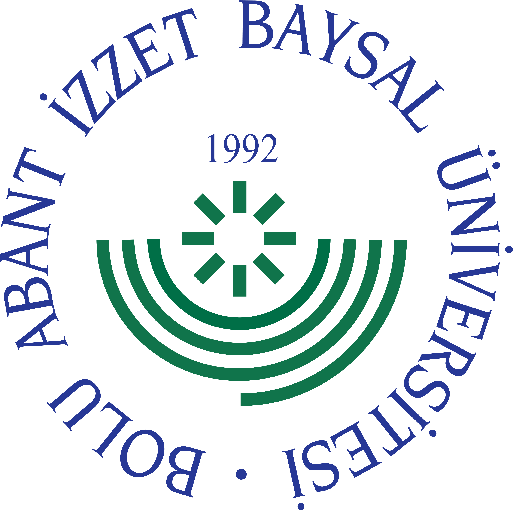 
     GÖREV YETKİ VE SORUMLULUK
FORMU     Bu formda açıklanan görev tanımını okudum. Görevimi burada belirtilen şekilde yerine getirmeyi kabul ediyorum.           ONAYLAYANDoküman NoGT - 102İlk Yayın TarihiBaskı NoRevizyon No/TarihBirimiSağlık Kültür ve Spor Daire BaşkanlığıGörev UnvanıKültür Hizmetleri  Şube PersoneliBağlı Olduğu YöneticiŞube MüdürüYerine Vekalet Edecek KişiGörevlendirilen PersonelGörev, Yetki ve SorumluluklarGenel yazışmalar, evrakların kontrol ve paraf işlemleri. Öğrenci kulüplerinin işlemleri. Üniversitemizin kültürel iş ve işlemleri. Görevleriyle ilgili evrak, taşınır ve taşınmaz malları korumak, saklamak. Kendisine verilen görevleri zamanında, eksiksiz, işgücü, zaman ve malzeme tasarrufu sağlayacak şekilde yerine getirmek. Üniversiteye Konferans vermek üzere gelen kişilerin yolluk ve ödeme evraklarının hazırlanmasını sağlamak ve takibini yapmak Kültürel faaliyetlerle ilgili günlük yazışmaları yapmak, takip etmek, dosyalanmasını yapmak.Üniversitenin açılış, mezuniyet törenleri ve bahar şenlikleri vb. organizasyonlarının yapılması için gerekli yazışmaları yapmak.Kültürel faaliyetlere ilişkin duyuru yazılarını yazmak. Birim ile ilgili her türlü evrakın dosyalanması, arşivlenmesi ve takibini yapmak. İş hacmi yoğun olan birimlere, amirin saptayacağı esaslara göre yardımcı olmak. Görevi ile ilgili süreçleri Üniversitemiz Kalite Politikası ve Kalite Yönetim Sistemi çerçevesinde, kalite hedefleri ve prosedürlerine uygun olarak yürütmek. Bağlı bulunduğu yönetici veya üst yöneticilerin, görev alanı ile ilgili vereceği diğer işleri iş sağlığı ve güvenliği kurallarına uygun olarak yapmak, Kültür Hizmetleri Şube Personeli, yukarıda yazılı olan bütün bu görevleri kanunlara ve yönetmeliklere uygun olarak yerine getirirken Şube Müdürüne ve Daire Başkanına karşı sorumludur.UnvanıTarihAdı SoyadıİmzaUnvanıTarihAdı Soyadıİmza